Zopakovať didaktickú hru – Hlava, ramená, kolená.....Rozlišovať rôzne zvuky – napr. píšťalka, kľúče, papier a pod.Precvičovať pojmy hore a dole – umiestňovať predmety podľa pokynov.Písanie čiar – šikmé, vodorovné a zvislé.Opakovať   didaktickú hru Pláva kačka.Zahrať sa pexeso (hľadať rovnaké obrázky).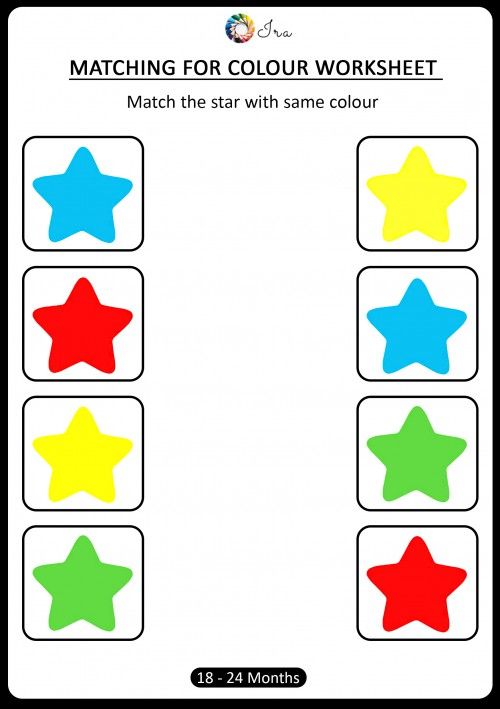 Pospájať rovnaké farby čiarami.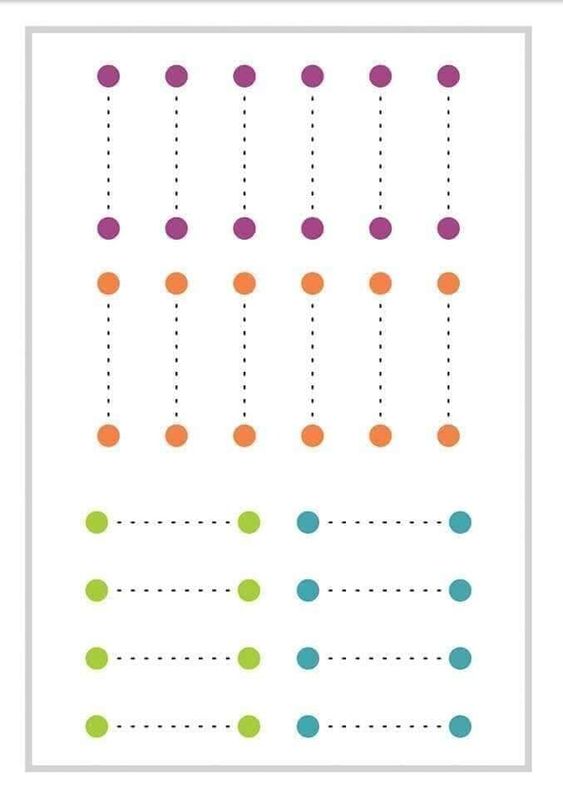 Ťahať čiary, od bodky k bodke, môže aj rovnakou farbičkou.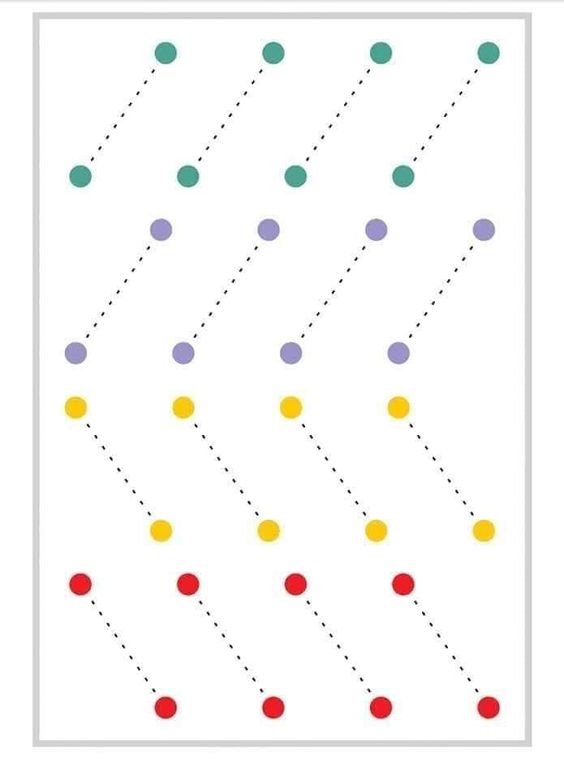 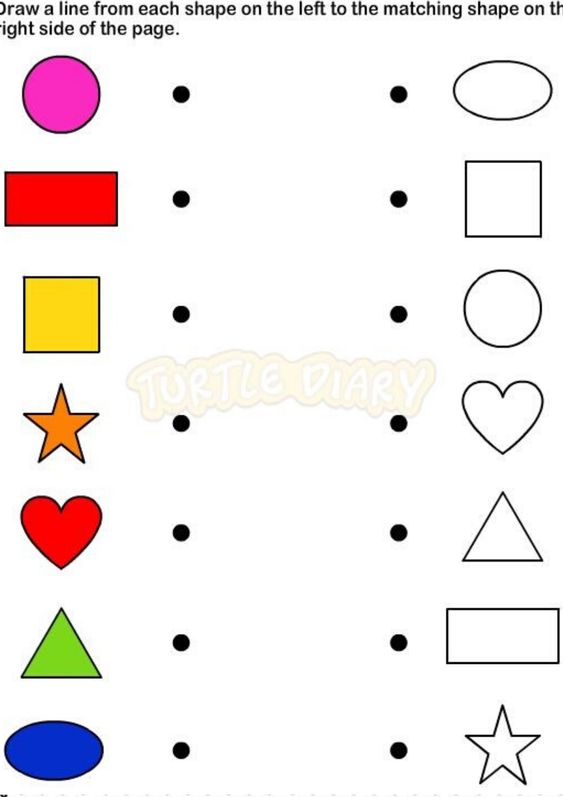 Pospájať rovnaké tvary.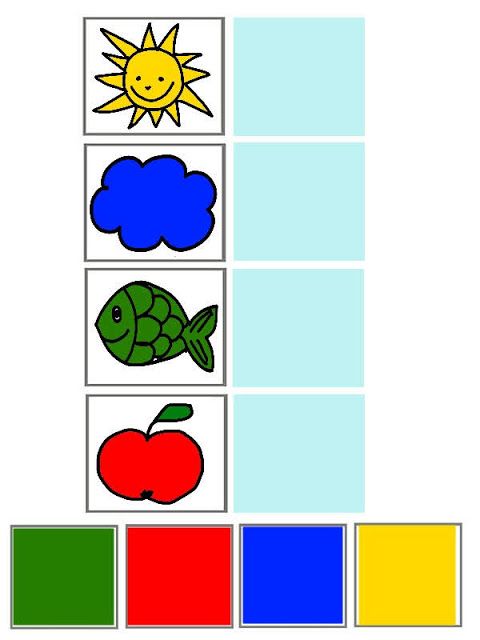 Vystrihnúť a prilepiť správne farbu k obrázku. Pomenovať farbu a obrázok.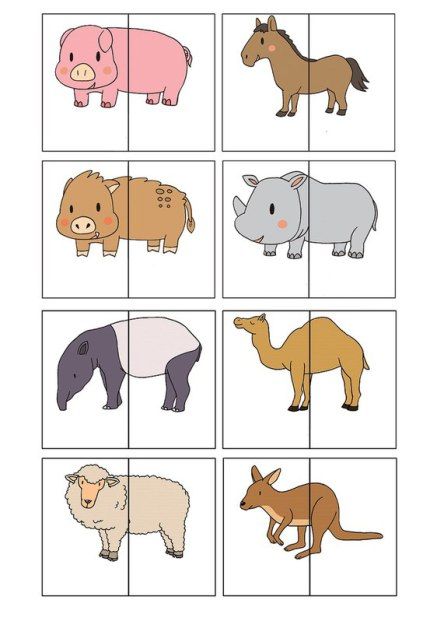 Prestrihať obrázky na polovicu(môže s pomocou), a zahrať sa s nimi – skladať ich naspäť k sebe.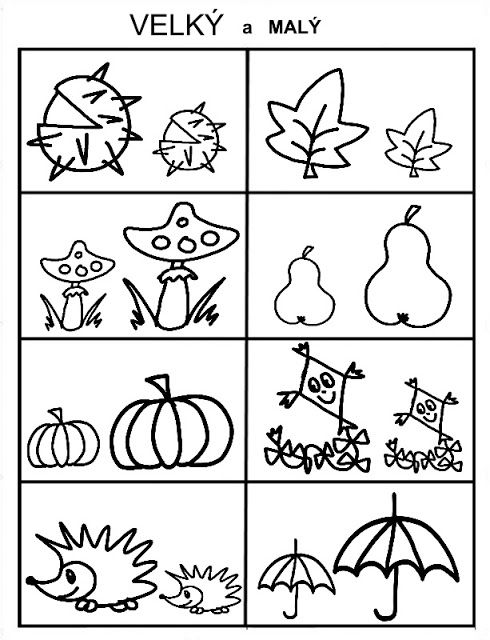 Zakrúžkovať alebo prečiarknuť iba veľký tvar.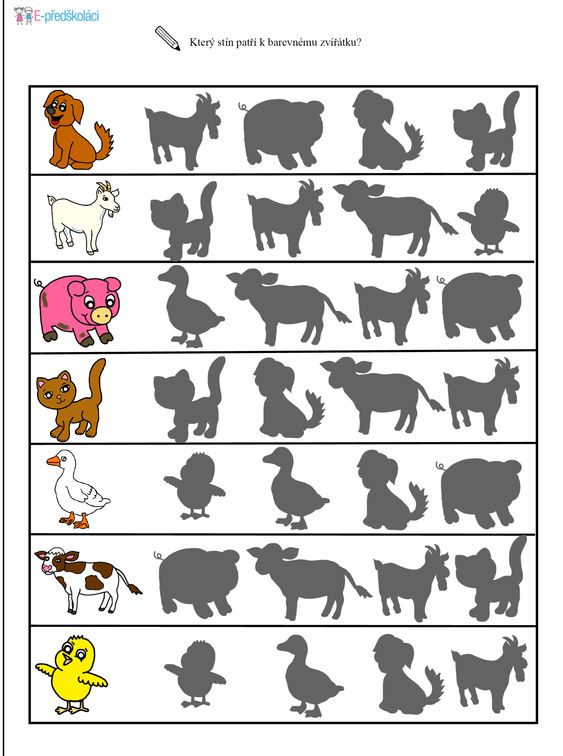 Označiť rovnaký tieň.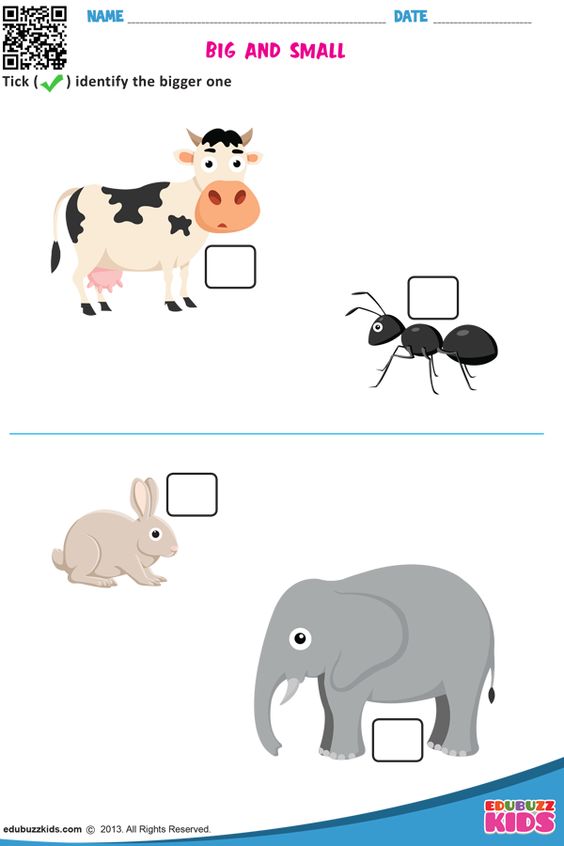 